MEETING MINUTES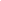 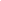 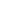                                                               General Representative Council Meeting 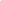 2. Attendees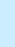 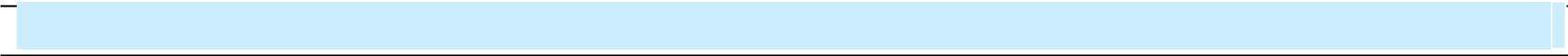 Executive Council Members: Neha Sayomina Tholar (President), Sabrina Jahan Prova (VP Academic Affairs and External Relations), Rohtash Mangla (VP Student Life), James Joseph (VP Finance and Services).Management:  Dr. Patrick, Carmen Arth, Sherry Palichuk, Shelly Josey.Meeting:GSA Committee Weekly ConnectDate of Meeting:9th November 2022Time: 10.00 am -11am 10.00 am -11amMinutes Prepared By:GSA SecretaryLocation: Individual home via Google Meet. Individual home via Google Meet.1. Meeting Objective3. Agenda and Notes, Decisions, Issues3. Agenda and Notes, Decisions, IssuesTopicWeekly UpdatesDiscussion - Annual General MeetingDiscussionThe President Neha Tholar discussed about the weekly updates with Dr. Patrick along with executives which includes the upcoming events of research and food bank for the students..The GSA council discussed the annual general meeting which has been successful by the approval of the students. The executives will hold meeting times to do giveaways to the students that attended the AGM.